Взаимосвязь органических соединений.1.Напишите уравнения реакций, с помощью которых можно осуществить следующие превращения:пропилацетат  X1  CH4  X2  винилацетилен   X3. 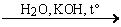 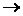 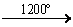 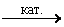 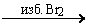 2.Напишите уравнения реакций, с помощью которых можно осуществить следующие превращения: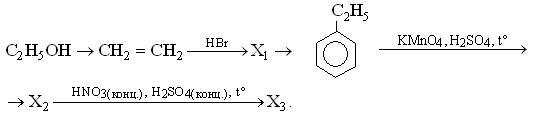 3.Напишите уравнения реакций, с помощью которых можно осуществить следующие превращения:                            HCl            HBr(изб.)                   H2O, Hg2+                H2, кат, t° CH3C≡CAg ------ → X1 ---------→ X2→ X1  ---------→ ацетон    -------→ X34.Напишите уравнения реакций, с помощью которых можно осуществить следующие превращения:                     0°KMnO4, H2O                  2HBr                                           H2O(Hg2+), t°          Cu(OH)2, t°H2C=CH2   --------------------→ X1 -------------→X2→CH≡CH ----------→ X3 --------→ X4При написании уравнений реакций используйте структурные формулы органических веществ5.Напишите уравнения реакций, с помощью которых можно осуществить следующие превращения:             H2O          KMnO4                                      H2SO4(конц.), t∘                                                                   H3PO4(конц.)CaC2 -----→ X1---------→ K2C2O4  --------------→  X2  → HCOOK------------→ X36.Напишите уравнения реакций, с помощью которых можно осуществить следующие превращения:                         С2Н4, H+                        KMnO4, H2SO4, t∘                    CH3OH, t∘,  H+X1→бензол ---------→ X2  ---------------→     X3    --------------→ X4